Nyaraya Cluster ExaminationKenya Certificate of Secondary EducationForm Four Mock Evaluation Programme565/1-  BUSINESS STUDIES-  PAPER 1JULY 2023-                            2 hoursNAME…………………………………………………………………………..ADM NUMBER……………………..SCHOOL……………………………………………….STREAM……………………………SIGN……………………INSTRUCTIONS TO CANDIDATES.Write your name, admission number and stream in the spaces provided above.This paper consists of 25 questions. Check to ascertain that all pages are printed as indicated and that no question is missing.Candidates should answer all questions in the spaces provided in English.FOR EXAMINERS USE ONLY.Name four forms of economic integration.                                                      (4 marks)(a)____________________________________________________________________________(b)____________________________________________________________________________(c)____________________________________________________________________________(d)____________________________________________________________________________Outline four reasons that may lead to slow growth of entrepreneurship in Kenya.   (4 marks)(a)____________________________________________________________________________(b)____________________________________________________________________________(c)____________________________________________________________________________(d)____________________________________________________________________________In the table given below, indicate using a tick whether each of the following factors influence demand or supply of a commodity.                                                                                   (4 marks)Joyce Pauline, a newly employed teacher, has joined Mwalimu Sacco in Kisumu. Outline four benefits she will get as a result of her membership.                                                   (4 marks)(a)____________________________________________________________________________(b)____________________________________________________________________________(c)____________________________________________________________________________(d)____________________________________________________________________________State four factors that should be considered when choosing a method of producing documents.(a)____________________________________________________________________________(b)____________________________________________________________________________(c)____________________________________________________________________________(d)____________________________________________________________________________List four types of terminals in transport.                                                                               (4 marks)(a)____________________________________________________________________________(b)____________________________________________________________________________(c)____________________________________________________________________________(d)____________________________________________________________________________Outline four challenges that may be faced by a country whose population is largely made up of a young population.                                                                                                             (4 marks)(a)____________________________________________________________________________(b)____________________________________________________________________________(c)____________________________________________________________________________(d)____________________________________________________________________________Highlight four reasons that make it necessary for a country to have a development plan. (4 mks)(a)____________________________________________________________________________(b)____________________________________________________________________________(c)____________________________________________________________________________(d)____________________________________________________________________________The table below contains levels of production and occupations under each level. Complete the table by writing the appropriate business activity at each level.                                   (4 marks)The balance sheet prepared Caldera Traders on 1st January, showed capital of Sh. 420,000. During the year ended 31st December 2022 it was found that:-(a)Additional investment was Sh. 150,000.(b)Drawings were Sh. 130,000.(c)Profits realized by the business was Sh. 210,000.Required. Determine Caldera’s capital on 31st December, 2022.                                                (4 marks)State four ways of differentiating products under monopolistic competition.            (4 marks)(a)____________________________________________________________________________(b)____________________________________________________________________________(c)____________________________________________________________________________(d)____________________________________________________________________________Highlight four measures that may be put in place to control demand pull inflation.  (4 marks)(a)____________________________________________________________________________(b)____________________________________________________________________________(c)____________________________________________________________________________(d)____________________________________________________________________________State the term given to each of the following forms of advertising.                                 (3 marks)Highlight four ways through the government can ensure a clean environment.             (4 marks)(a)____________________________________________________________________________(b)____________________________________________________________________________(c)____________________________________________________________________________(d)____________________________________________________________________________State four internal economies of scale that a firm may experience.                                  (4 marks)(a)____________________________________________________________________________(b)____________________________________________________________________________(c)____________________________________________________________________________(d)____________________________________________________________________________Mazeras Traders had the following account balances as at 30th June, 2023.                                                  Sh.                                                                                      Sh.Cash at bank……………………42,600                              Furniture…………………………….5,000Capital……………………………..90,000                              Purchases………………………….46,000Sales……………………………..…40,000                              Musa (debtor)…………………..…2,650Advertising expense…………..400                                 Wakesho (creditor)………………1,400Purchases returns………………600                                 Cash in hand……………………...28,000Sales returns………………………350                                 Drawings………………………………7,000Required.                               Prepare Mazeras Traders trial balance as at 30th June, 2023.                                   (5 marks)Highlight four disadvantages to a customer who operates a fixed deposit account.   (4 marks)(a)____________________________________________________________________________(b)____________________________________________________________________________(c)____________________________________________________________________________(d)____________________________________________________________________________Explain the entries on 5th and 9th in the two column cash book given below.       (4 marks)April 5th(a)_____________________________________________________________________(1mark)(b)_____________________________________________________________________(1 mark)April 9th(c)_____________________________________________________________________(2marks)Outline four advantages of mail order businesses.                                                              (4 marks)(a)____________________________________________________________________________(b)____________________________________________________________________________(c)____________________________________________________________________________(d)____________________________________________________________________________Outline four circumstances under which the government may find it necessary to participate in business activities.                                                                                                                 (4 marks)(a)____________________________________________________________________________(b)____________________________________________________________________________(c)___________________________________________________________________________(d)____________________________________________________________________________Outline four reasons why it is necessary to have an interviewee appear personally before an interviewing panel during job interviews.                                                                               (4 marks)(a)____________________________________________________________________________(b)____________________________________________________________________________(c)____________________________________________________________________________(d)____________________________________________________________________________Highlight four uses of a general journal.                                                                                (4 marks)(a)____________________________________________________________________________(b)____________________________________________________________________________(c)____________________________________________________________________________(d)____________________________________________________________________________The table below contains descriptions of terms used in public finance. Write the appropriate term that best fits each description.                                                                                     (4 marks)Highlight four characteristics of general insurance.                                               (4 marks)(a)____________________________________________________________________________(b)____________________________________________________________________________(c)____________________________________________________________________________(d)____________________________________________________________________________State four types of spending that are considered when measuring the national income of a country using expenditure approach.                                                                             (4 marks)(a)____________________________________________________________________________(b)____________________________________________________________________________(c)___________________________________________________________________________(d)____________________________________________________________________________                                    THIS IS THE LAST PRINTED PAGE.QUESTION12345678910111213SCOREQUESTION141516171819202122232425SCORETOTAL SCOREFACTORDEMANDSUPPLYaChange in number of firms in the industry.bChange in levels of income.cChange in population.dChange in cost of production.LEVELBUSINESS ACTIVITYOCCUPATIONPrimary(a)………………………………………………………………Quarrying, fishing.Secondary(b)………………………………………………………………(c)……………………………………………………………..Flour milling, oil refining.Baking, textile making.Tertiary(d)………………………………………………………………Hairdressing, communication.DESCRIPTIONTYPE OF ADVERTISINGaCreates awareness of a product to potential clients about entry of the new product into the market. bPromotes a particular brand of a product where the brand name features more prominently. cPersuades customers to buy the product implying that the product is better than any other in the market.DateDetailsFolioCashBankDateDetailsFolioCashBank2023Sh.Sh.2023Sh.Sh.April 5Balance2,500April 5Balance4,000April 8Sales7,200April 9BankC16,300April 9CashC16,300DESCRIPTIONTERM USEDaAn indirect tax charged on certain goods and services produced for domestic use.bA major part of government spending made to people who are not productive in economic sense.cIs a tax paid to the government by individuals during sale and transfer of land and real estate.dThis is revenue that is borrowed to finance activities that do not generate any revenue, for example, recurrent expenditure.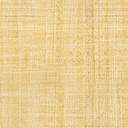 